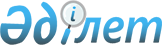 Некоторые вопросы республиканского государственного казенного предприятия "Научно-технический центр межотраслевой информации" Министерства индустрии и торговли Республики КазахстанПостановление Правительства Республики Казахстан от 31 августа 2004 года N 921      Правительство Республики Казахстан постановляет: 

      1. Передать республиканское государственное казенное предприятие "Научно-технический центр межотраслевой информации" Министерства индустрии и торговли Республики Казахстан (далее -  Центр) в ведение Министерства образования и науки Республики Казахстан. 

      2. Определить Министерство образования и науки Республики Казахстан органом государственного управления Центра. 

      3. Министерству образования и науки Республики Казахстан в установленном законодательством Республики Казахстан порядке: 

      1) представить на утверждение в Комитет государственного имущества и приватизации Министерства финансов Республики Казахстан устав Центра; 

      2) обеспечить государственную перерегистрацию Центра в органах юстиции; 

      3) принять иные меры, вытекающие из настоящего постановления. 

      4. Утвердить прилагаемые изменения и дополнения, которые вносятся в некоторые решения Правительства Республики Казахстан. 

      5. Настоящее постановление вступает в силу со дня подписания.       Премьер-Министр 

   Республики Казахстан 

Утверждены                 

постановлением Правительства        

Республики Казахстан            

от 31 августа 2004 года N 921      

       Изменения и дополнения, 

которые вносятся в некоторые решения 

Правительства Республики Казахстан 

      1. Утратил силу постановлением Правительства РК от 05.08.2013 № 796.

      2. В постановлении Правительства Республики Казахстан от 11 марта 1998 года N 198 "Об утверждении Порядка государственной регистрации начинающихся, продолжающихся и законченных закрытых научно-исследовательских, опытно-конструкторских и проектно-технологических работ, проводимых в Республике Казахстан" (САПП Республики Казахстан, 1998 г., N 8, ст. 51): 

 

      в заголовке и тексте слова "закрытых научно-исследовательских, опытно-конструкторских и проектно-технологических работ", "закрытых научно-исследовательских, опытно-конструкторских и проектно-технологических работах", "закрытые научно-исследовательские, опытно-конструкторские и проектно-технологические работы" заменить соответственно словами "научно-исследовательских, опытно-конструкторских и проектно-технологических работ, содержащих сведения, составляющие государственные секреты", "научно-исследовательских, опытно-конструкторских и проектно-технологических работах, содержащих сведения, составляющие государственные секреты", "научно-исследовательские, опытно-конструкторские и проектно-технологические работы, содержащие сведения, составляющие государственные секреты"; 

 

        в пункте 4 слова "закрытой тематике" заменить словами "тематике, содержащей сведения, составляющие государственные секреты"; 

 

        в Порядке государственной регистрации начинающихся, продолжающихся и законченных закрытых научно-исследовательских, опытно-конструкторских и проектно-технологических работ, проводимых в Республике Казахстан, утвержденном указанным постановлением: 

      в заголовке и тексте: 

 

        слова "закрытых научно-исследовательских, опытно-конструкторских и проектно-технологических работ", "закрытых НИОКР", "закрытые НИОКР", заменить соответственно словами "научно-исследовательских, опытно-конструкторских и проектно-технологических работ, содержащих сведения, составляющие государственные секреты", "секретных НИОКиПТР"; "секретные НИОКиПТР"; 

 

        аббревиатуру "НИОКР" заменить аббревиатурой "НИОКиПТР"; 

 

        в пункте 3: 

      слова "научное учреждение" заменить словами "казенное предприятие"; 

 

        после слова "информации" дополнить словами "Министерства образования и науки Республики Казахстан"; 

 

        в пункте 11 слова "закрытой тематики" заменить словами "тематики, содержащей сведения, составляющие государственные секреты". 

            3. (Пункт 3 утратил силу - постановлением Правительства РК от 28 октября 2004 г. N 1111 ) 

            4. (Пункт 4 утратил силу - постановлением Правительства РК от 26 ноября 2004 г. N 1237 ) 
					© 2012. РГП на ПХВ «Институт законодательства и правовой информации Республики Казахстан» Министерства юстиции Республики Казахстан
				